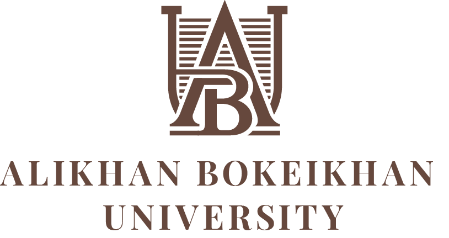 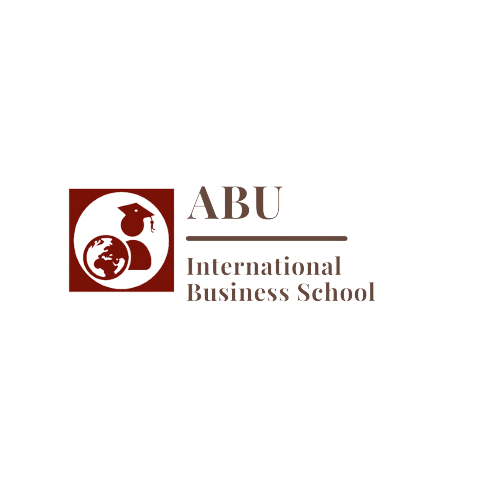 Құрметті оқушылар, студенттер, магистранттар!Alikhan Bokeikhan University Халықаралық бизнес мектебі 2024 жылғы 13-14 маусымда (Астана уақыты бойынша 13.00 – ден бастап) «Жобалық менеджментте жасанды интеллект технологияларын пайдалану» ABU-2024 кәсіпкерлік мектебіне қатысуға шақырады.Мектептің негізгі мақсаты-халықаралық мектеп қатысушыларында жобалық қызметте жасанды интеллекттің жаңа технологияларын тиімді пайдалану, компаниялар қызметінің практикасына ЖИ енгізу Тәуекелдерін басқару бойынша дағдыларды қалыптастыру.Модераторлар: Благоев Веселин, Alikhan Bokeikhan University Халықаралық бизнес мектебінің директоры, профессор.Шустова Елена, Alikhan Bokeikhan University, PhD, MBA халықаралық ынтымақтастық жөніндегі проректорыРепман Елена, Никколо Кузано университетінің зерттеушісі (Università degli Studi Niccolò Cusano, Rome, Italy), Халықаралық тұрақты экономика қауымдастығының (IASE Italy) итальяндық филиалының Директорлар кеңесінің мүшесі, eurispes әлеуметтік, саяси және экономикалық зерттеулер институтының тұрақты даму зертханасының ғылыми Комитетінің мүшесі.  Еуропалық жобалардың сертификатталған жетекшісі (ISIPM институтының EU-Maps сертификаты, Италия) Бизнес мектеп бағдарламасы:1.	Жасанды интеллект технологияларын компаниялар қызметінің практикасына енгізу тәуекелдері2.	Технологияларды енгізудің нормативтік-құқықтық базасы және: ЕО елдерінің практикасы3.	Жобалық менеджментте жасанды интеллект технологияларын пайдалану мүмкіндіктері4.	ЕО-тағы соңғы өзгерістер контекстіндегі жобаларды басқару әдістемесі.Халықаралық мектептің барлық қатысушыларына халықаралық сертификаттар (электрондық формат) беріледі.Халықаралық кәсіпкерлік мектебіне қатысу тегін.НАЗАР АУДАРЫҢЫЗ!Барлық қатысушылар сертификаттарын уақытында алу үшін алдын ала тіркелуі керек!Тіркеу формасы: Өтінім беру мерзімі - 2024 жылғы 10 маусымға дейін.Кәсіпкерлік бойынша Халықаралық мектеп-2024 бағдарламасына қатысуға өтінімді мына мекенжайға жолдау қажет: internationaloffice@abu.edu.kzҮйлестірушілердің назарына: бір ЖОО қатысушыларының өтінімдері бірыңғай тізіммен қабылданады!Онлайн семинарларға қатысу үшін сілтеме іс-шара басталардан бір күн бұрын электрондық пошта мекенжайына немесе WhatsApp нөміріне жіберіледі.Толық аты-жөні орыс тіліндеЭлектрондық мекен-жайыWhatsApp көрсетілген ұялы телефон нөмірі (семинар бойынша ақпаратты жіберу және қосылу үшін сілтемелер үшін)Оқу/ жұмыс орны